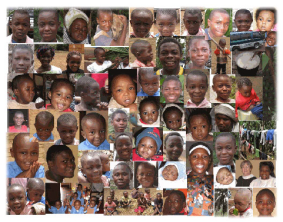 Good Shepherd Home for ChildrenBamenda, CameroonI wish to sponsor a child for $40.00 per month   My Name:		________________________________________________________________________________My Address:		________________________________________________________________________________			________________________________________________________________________________			________________________________________________________________________________My phone number:	________________________________________________________________________________My email address:	__________________________________________________________________________________________ Enclosed is my donation for ____________ months.__________ I would like to be billed monthly, quarterly, semi-annually, or annually(please circle your choice)Signed: ___________________________________________________________       Date:________________________________________Please make check payable to:Community of St. John BaptistAttn: Maureen WoodsP.O. Box 240Mendham, NJ 07945